佛光大學 雲來暖全社112-2例行會議會議紀錄開會時間：中華民國112年4月8日 星期一 20:30-21:20開會事由：112-2例行會議開會地點：雲來社辦 D112主席：葉珆彤會議記錄者：林映彤出席人員：葉珆彤、項允柔、李易蓁、林亭辰、曾禹安、徐翊瑄、尤翊韓、江俐鋆、林映彤、楊玉婷請假人員：楊芷瑄列席人員：​主席報告​會議討論提案一：母親節活動一籌說明：確認活動內容決議：5/1活動當天在雲起218教室活動流程-12:20-12:30場佈12:30-13:00簽到13:00-15:00活動中15:00-15:10簽退15:10-15:20場復19:00-19:30檢討會工作分配-海報-尤翊韓工人回饋表單-楊玉婷參人回饋表單-楊芷瑄宣傳文-林映彤工人簽到表-林亭辰參人簽到表-曾禹安職位分配-小幫手-林映彤、尤翊韓、葉珆彤、項允柔(發材料)引導-曾禹安、楊玉婷主持人-江俐鋆簽到-林亭辰(50分開放現場報名)攝影-楊芷瑄臨時會議:提案一:四棟開會事項說明期末離宿檢查房間-離宿6/28、6/29、6/30確認馬桶水箱是否有漏水期末要洗窗簾請宿員拿到交誼廳三、​散會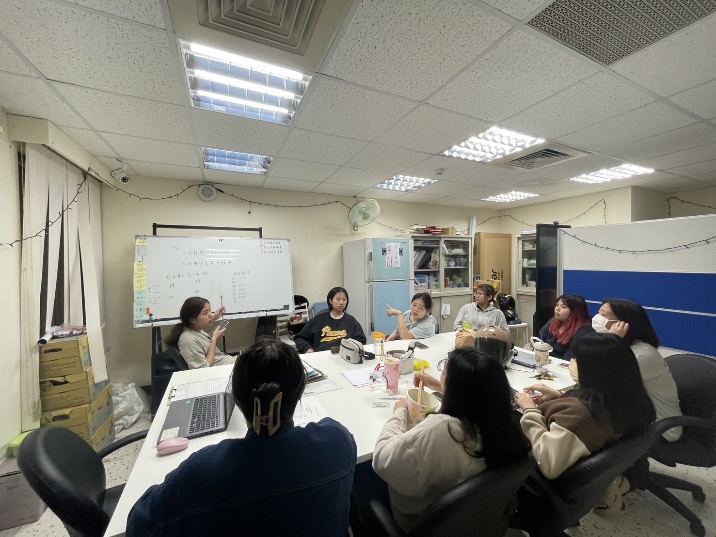 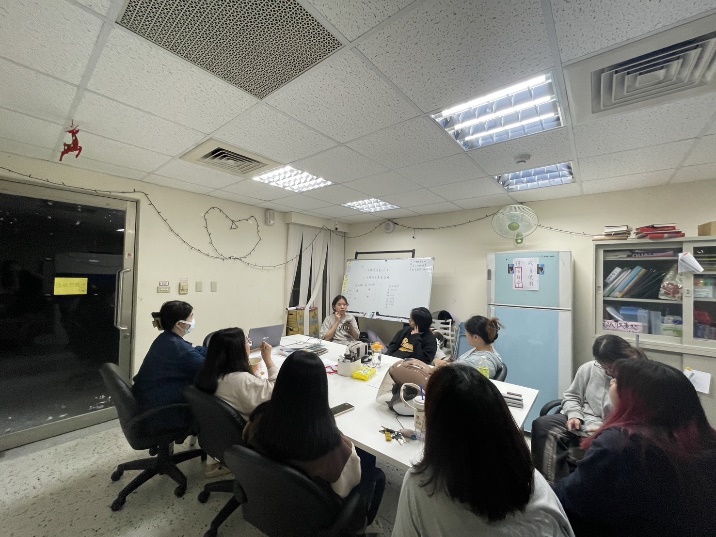 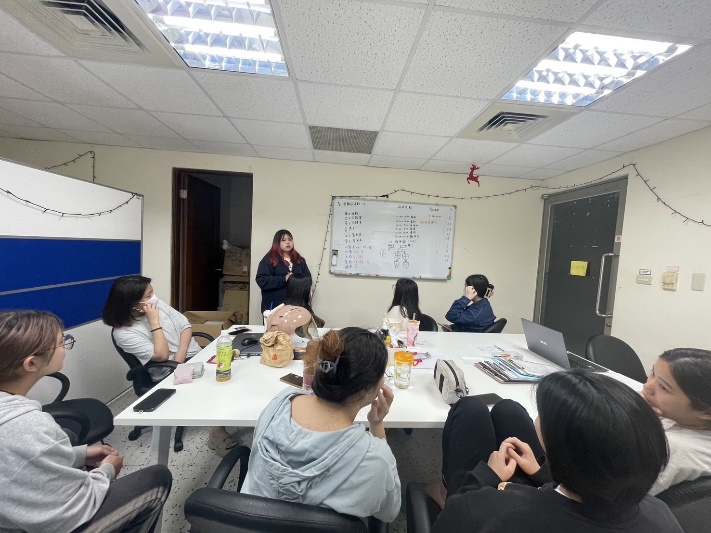 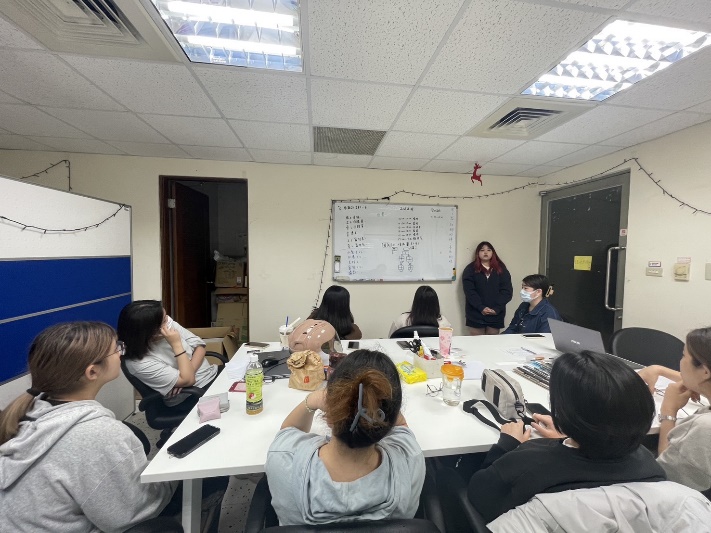 